Leestaak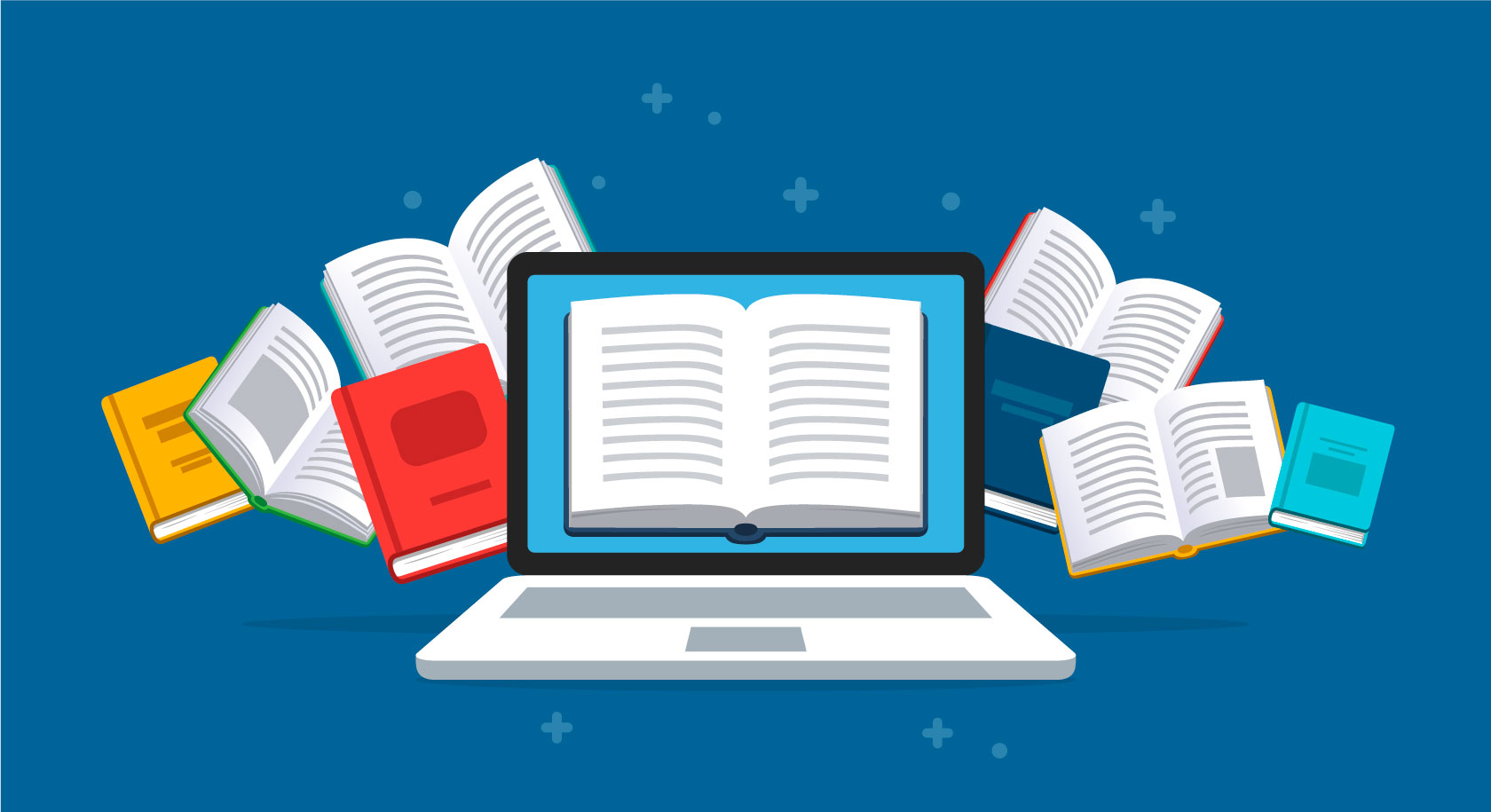 van de dagleerjaar 3 en 41	Waarom zegt Hanne dat iedereen in haar klas een huisdier heeft, terwijl dat niet waar is? Schrijf een korte zin. ________________________________________________________________________________________________________________________________2	Waarom kan Hanne geen huisdier nemen? Schrijf een korte zin. ________________________________________________________________________________________________________________________________3	Zoek in het verhaal naar woorden met deze betekenis. Noteer ze. ergens aan likken of zuigen	_____________________________bak om reptielen of insecten in te houden	___________________een beetje boos				_____________________________4	Hanne heeft niet genoeg geld om een wandelende tak te kopen. Hoe zou ze wat zakgeld kunnen verdienen? Noteer twee tips. 